Ce site utilise des cookies afin de personnaliser le contenu et les publicités, permettre le partage sur les réseaux sociaux et analyser notre traffic afin d'améliorer notre Service. Visitez notre Politique sur la vie privée si vous souhaitez désactiver certains cookies spécifiques. En continuant d'utiliser notre site, vous acceptez notre usage des cookies.IFIP Insights – December 2019News from IFIP members, Technical Committees and the ICT sector around the world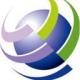 Par IFIPVendredi, Nov. 29, 2019 - Lire l'édition du jour - Archives - - YOUTH IGF SUMMIT: 11 DEMANDS OF YOUTH - IFIP Newsifipnews.org - Partagé par IFIP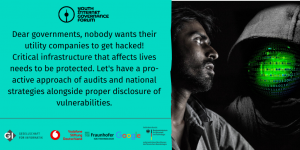 Whose Internet is this? And how can we design it together for the benefit of all? Questions about participation and the economic, ecological and social sustainability of the Internet are mobilising y…PartagerIITPSA names IT Personality, Visionary CIO for 2019 - IFIP Newsifipnews.org - Partagé par IFIPThe winners of the 2019 IITPSA President’s Awards have been named at the annual awards ceremony in Johannesburg. The Institute of Information Technology Professionals South Africa (IITPSA) has named …Partager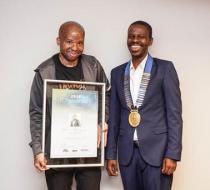 Human-Centric Computing in a Data-Driven Society - IFIP Newsifipnews.org - Partagé par IFIP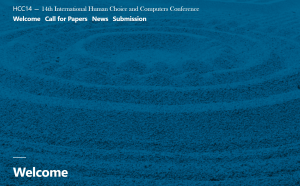 Deadline to submit papers for the HCC14 is 31st January 2020 Tokyo, Japan, 9th-11th September 2020 Venue: Faculty of Global Informatics (iTL), Chuo University, Tokyo. http://global.chuo-u.ac.jp/engli…PartagerENISA Warns of 5G Security Risks - IFIP Newsifipnews.org - Partagé par IFIPENISA, the European Union Agency for Cybersecurity has published its Threat Landscape for 5G Networks report, assessing the threats related to the fifth generation of mobile telecommunications networ…Partager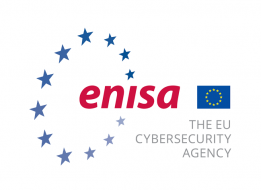 ACM Names 2019 Distinguished Members - IFIP Newsifipnews.org - Partagé par IFIP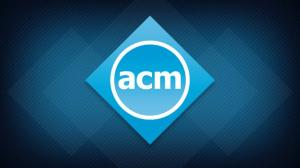 ACM has named 62 Distinguished Members for outstanding contributions to the field. All 2019 inductees are longstanding ACM members and were selected by their peers for a range of accomplishments that…PartagerThe Future of Digital Work: the Challenge of Inequality - IFIP Newsifipnews.org - Partagé par IFIP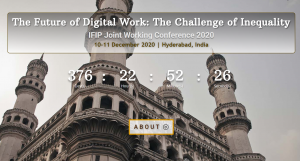 A reminder of the opportunity to submit papers for next year’s IFIP Joint Working Conference for WG 8.2 (Information Systems and Organization), WG 9.1 (ICT and Work) and WG 9.4 (Social Implications o…PartagerDevelopments in India Region Highlighted in Special Section of November Communications of the ACM - IFIP Newsifipnews.org - Partagé par IFIP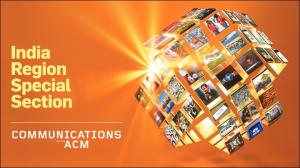 The India region plays an important role in the global computing landscape with its highly trained manpower, software companies, and top universities that produce students who not only serve local ne…PartagerOCCE 2020 – IFIP TC3 Open Conference on Computers in Education - IFIP Newsifipnews.org - Partagé par IFIP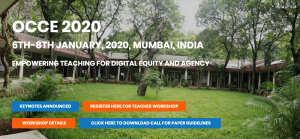 The countdown is on for OCCE 2020, IFIP TC3’s Open Conference on Computers in Education. To be held from 6-8 January 2020 in Mumbai India, the conference has taken the theme of “Empowering Teaching f…PartagerACMMM Asia 2019, December 16 to 18, Beijing, China - IFIP Newsifipnews.org - Partagé par IFIP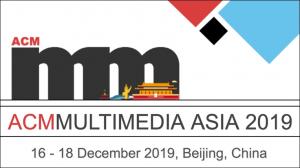 The first ACM Multimedia Asia conference is a newly established international conference to showcase the scientific achievements and industrial innovations in the multimedia field. The program includ…PartagerYoung Researchers: Apply for 8th Heidelberg Laureate Forum, September 20-25, 2020: Deadline February 14 - IFIP Newsifipnews.org - Partagé par IFIP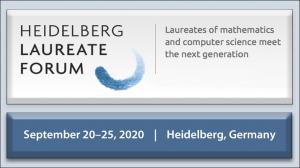 ACM encourages young computer scientists and mathematicians from all over the world to apply for one of the 200 coveted spots to participate in the Heidelberg Laureate Forum (HLF), an annual event. T…PartagerBCS Presents AI Award for Artists - IFIP Newsifipnews.org - Partagé par IFIP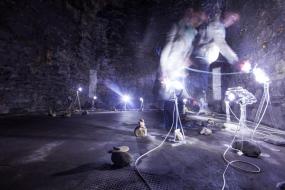 The eighth annual Lumen Prize, celebrating the very best in international digital art, took place at the Barbican Centre for Performing Arts in London on 24 October 2019. Presenting the BCS AI Award …Partager2019 ACM Gordon Bell Prize Awarded to ETH Zurich Team for Developing Simulation that Maps Heat in Transistors - IFIP Newsifipnews.org - Partagé par IFIP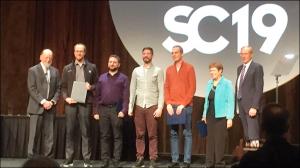 ACM has named a six-member team from the Swiss Federal Institute of Technology (ETH) Zurich recipients of the 2019 ACM Gordon Bell Prize for their project, “A Data-Centric Approach to Extreme-Scale A…PartagerICDL Ireland wins European Best Practice award - IFIP Newsifipnews.org - Partagé par IFIPICDL Ireland has won back to back awards won for the second year in a row at this year’s European Best Practice awards for the launch of its new digital certificates for ICDL candidates. Since June 2…Partager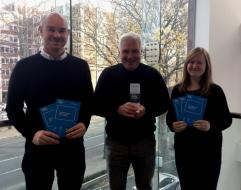 AI Specialists Name 10 Future Questions for AI Development in the Scientific Year 2019 - IFIP Newsifipnews.org - Partagé par IFIP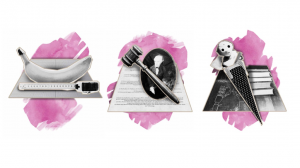 An interdisciplinary jury of AI experts has named 10 future questions for AI research and development to GI, the German Society for Computer Science. The publication of the 10 Future Questions is par…PartagerWhy use IoT traceability over traditional methods?internetofthingsagenda.techtarget.com - Partagé par IEEE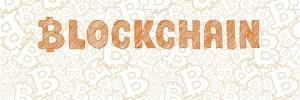 Integrating IoT traceability into the supply chain can bring organizations many advantages such as regulated temperature requirements and more accurate tracking. For example, medical and drug managem…Partager10 Science Gifts People Will Actually Want for Christmasdiscovermagazine.com - Partagé par Discover MagazineScience nerds can be difficult to shop for. They’ve seen it all — and probably know it all, too. When the holidays roll around, another gift card or throw blanket just isn’t going to cut it. But rest…PartagerPerformance of UK National Health Service compared with other high income countries: observational studybmj.com - Partagé par LSE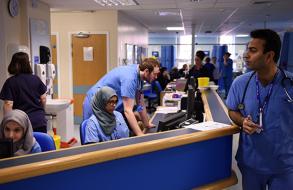 The make-up of the UK population, in terms of size of total population and the percentage of the population over 65 years of age was similar to the study average (population in UK, 66.4 million; stud…PartagerThe importance of 5G - in the Baltic Sea region and beyondnews.itu.int - Partagé par Malcolm Johnson*The following article is adapted from my opening remarks at the second-annual 5G Techritory event in Riga, Latvia. The three-day event, which is held in close cooperation with ITU, brings together p…Partager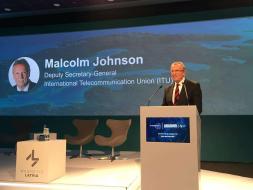 A propos de Paper.liBlogAideStopper les @mentionsConditions d'utilisationVie privéeENDEFRESPT日本語© Finity SA 2019AddThis Sharing SidebarShare to FacebookShare to TwitterShare to LinkedInShare to EmailShare to Buffer